LONDONLondon je smešten na obalama reke Temze u jugoistočnoj Engleskoj i kao glavni grad Ujedinjenog Kraljevstva sa preko 7 miliona stanovnika i pet aerodroma, predstavlja najveći grad i poslovno središte u Evropi. Ovaj bučan i živopisan grad, spoj viktorijanskog nasleđa i tekovina najsavremenije kulture, privlači milione turista sa svih krajeva sveta. U Londonu se nalaze brojne kulturno-istorijske znamenitosti kao što su Trafalgar Square, Buckingham Palace, National Gallery, St. Paul’s Cathedral, British Museum, Big Ben i mnoge druge.  Zbog svih mogućnosti koje nudi, London predstavlja jednu od najatraktivnijih destinacija kada je u pitanju učenje engleskog jezika.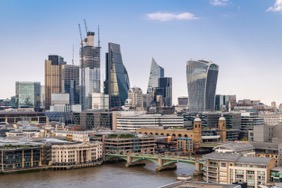 Vannastavne aktivnosti – Škola za svoje polaznike organizuje raznovrsne aktivnosti koje obuhvataju obilaske znamenitosti, druženja u pabovima, posete muzejima i galerijama, vožnju brodom po reci Temzi, odlaske u restorane i organizovane vikend ekskurzije van Londona. Posetioci imaju priliku da uživaju u velikom broju parkova, od kojih je najveći i najpoznatiji Hyde Park. Polaznici kursa mogu kvalitetno da ispune svoje slobodno vreme uživajući u operi ili baletu u poznatoj Royal Opera House ili pogledaju mjuzikl u slavnom Theatreland-u. Takođe mogu da posete čuveni muzej voštanih figura Madam Tiso, kao i mnoga druga zanimljiva mesta ove svetske metropole. LSE The London School of EnglishNajstarija akreditovana škola engleskog jezika u Velikoj Britaniji, osnovana još 1912. godine. Škola poseduje moderan školski centar Holland Park Gardens, lociram u jednom od najatraktivnijih delova Londona.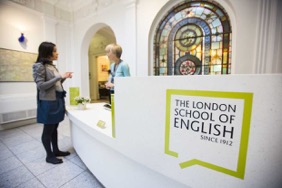 Svi profesori su veoma posvećeni polaznicima i njihovom napretku, poseduju dugogodišnje iskustvo i visoke kvalifikacije. U proseku, ljudi iz preko 40 zemalja svake godine pohađaju školu. Prosek godina polaznika je nešto viši nego što je to uobičajeno u ostalim školama, što stvara posebnu atmosferu u kojoj su ozbiljni ljudi posvećeni zajedničkom cilju. Nastava se odvija u malim grupama, što pruža mogućnost da se nastavnik fokusira na individualne potrebe svakog polaznika. Škola ima u ponudi sledeće kurseve: General English kurs obuhvata časove standardnog engleskog i može da se odvija prepodne ili popodne (12 ili 24 sata nedeljno);General English za početnike (24 sata nedeljno)General English kombinovani kurs, kombinacija grupnih 12 i individualnih 15 sati nastave nedeljno; Individualna nastava (15, 20, 30 sati nedeljno);Priprema za IELTS ispita (24 sata nedeljno) ;Profesionalni kursevi (15/25/30 sati nedeljno) - biznis, pravo, liderstvo, HR i dr.SMEŠTAJ POLAZNIKA organizovan je kroz nekoliko opcija. Porodični smeštaj podrazumeva boravak u britanskoj porodici i daje odličnu priliku za upotrebu engleskog jezika van nastave, kao i priliku za upoznavanje britanske kulture i načina života. Sve porodice su pažljivo odabrane i nalaze se u rezidencijalnim delovima Londona, u blizini centra grada i škole, pa se do školskog centra lako stiže peške ili kratkom vožnjom gradskim prevozom. Postoje dva tipa porodičnog smeštaja: srebrni - nudi visok standard smeštaja u jednokrevetnoj sobi sa zajedničkim kupatilom, i zlatni – uz gore navedeno, klijentu je na raspolaganju i sopstveno kupatilo.Pored porodičnog smeštaja, na raspolaganju su rezidencije, ekskluzivne rezidencije (studio) i hoteli.Cena ne uključuje: opcije u dodatnim troškovima u tabeli,  transfer od/do aerodroma van naznačenih termina, bankarske troškove, avionsku kartu, britansku vizu, lične troškove polaznika i ostale nepomenute troškove. Napomene: kurseve je moguće pohađati samo jednu nedelju. U slučaju eventualnih grešaka, važeći je samo zvanični cenovnik škole za 2024. godinu. 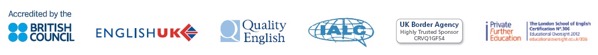 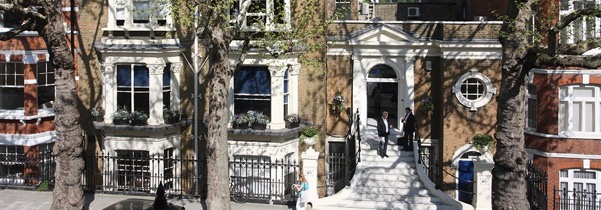 Program Broj časovaNivoiVeličina grupeUzrastTrajanje kursaPočetak kursaGeneral English 12/24A2 +820+Min. 1 nedeljaPonedeljkomGeneral English za početnike24A1/A21020+5 nedeljaOdređeni datumiGeneral English kombinovani12+15A2 +1020+Min. 1 nedeljaPonedeljkomIndividualna nastava15/20/30A0 +1-220+Min. 1 nedeljaPonedeljkomPriprema za IELTS24B1 +1020+4 ili 8 nedeljaOdređeni datumiBusiness & Professional30B1 +625+1-8 nedeljaPonedeljkomLegal English24B1 +1020+4 nedeljeOdređeni datumiCenovnik2 nedelje3 nedelje4 nedelje6 nedeljaRegistracija škole i smeštaja95 £ + 65 £95 £ + 65 £95 £ + 65 £95 £ + 65 £General English 12 sati popodne660 £990 £1320 £1800 £General English 12 sati prepodne860 £1290 £1720 £2370 £General English 24 sata1320 £1980 £2640 £  3570 £General English za početnike5 nedelja 14.875 £5 nedelja 14.875 £5 nedelja 14.875 £5 nedelja 14.875 £General English kombinovani3730 £5595 £7460 £11.190 £Individualna nastava 1 na 11485 £ nedeljno (15h), 1980 £ nedeljno (20h), 2970 £ nedeljno (30h)1485 £ nedeljno (15h), 1980 £ nedeljno (20h), 2970 £ nedeljno (30h)1485 £ nedeljno (15h), 1980 £ nedeljno (20h), 2970 £ nedeljno (30h)1485 £ nedeljno (15h), 1980 £ nedeljno (20h), 2970 £ nedeljno (30h)Individualna nastava 2 na 11650 £ nedeljno (15h), 2200 £ nedeljno (20h), 3300 £ nedeljno (30h)1650 £ nedeljno (15h), 2200 £ nedeljno (20h), 3300 £ nedeljno (30h)1650 £ nedeljno (15h), 2200 £ nedeljno (20h), 3300 £ nedeljno (30h)1650 £ nedeljno (15h), 2200 £ nedeljno (20h), 3300 £ nedeljno (30h)Business & Professional2650 £3975 £5300 £7950 £Legal English4 nedelje 11000 £ / taksa za ispit 150 £4 nedelje 11000 £ / taksa za ispit 150 £4 nedelje 11000 £ / taksa za ispit 150 £4 nedelje 11000 £ / taksa za ispit 150 £SILVER Porodični smeštaj220 £ - 265 £ nedeljno (1/1 soba, zajedničko kupatilo, više opcija obroka)220 £ - 265 £ nedeljno (1/1 soba, zajedničko kupatilo, više opcija obroka)220 £ - 265 £ nedeljno (1/1 soba, zajedničko kupatilo, više opcija obroka)220 £ - 265 £ nedeljno (1/1 soba, zajedničko kupatilo, više opcija obroka)GOLD Porodični smeštaj300 £ - 350 £ nedeljno (1/1 soba, privatno kupatilo, više opcija obroka)300 £ - 350 £ nedeljno (1/1 soba, privatno kupatilo, više opcija obroka)300 £ - 350 £ nedeljno (1/1 soba, privatno kupatilo, više opcija obroka)300 £ - 350 £ nedeljno (1/1 soba, privatno kupatilo, više opcija obroka)Rezidencija Od 410 £ nedeljno (smeštaj u studiu, bez obroka)Od 410 £ nedeljno (smeštaj u studiu, bez obroka)Od 410 £ nedeljno (smeštaj u studiu, bez obroka)Od 410 £ nedeljno (smeštaj u studiu, bez obroka)Dodatni troškoviDodatna noć u porodici 50 £ po noćenju, poseban rezim ishrane 20 £ nedeljnoDoplata za ručak u školi iznosi 50 £ nedeljno (radnim danima)Aerodromski transfer Heathrow: 130 £ u dolasku, 115 £ u povratkuAerodromski transfer Gatwick/Luton: 185 £ u dolasku, 180 £ u povratkuDodatna noć u porodici 50 £ po noćenju, poseban rezim ishrane 20 £ nedeljnoDoplata za ručak u školi iznosi 50 £ nedeljno (radnim danima)Aerodromski transfer Heathrow: 130 £ u dolasku, 115 £ u povratkuAerodromski transfer Gatwick/Luton: 185 £ u dolasku, 180 £ u povratkuDodatna noć u porodici 50 £ po noćenju, poseban rezim ishrane 20 £ nedeljnoDoplata za ručak u školi iznosi 50 £ nedeljno (radnim danima)Aerodromski transfer Heathrow: 130 £ u dolasku, 115 £ u povratkuAerodromski transfer Gatwick/Luton: 185 £ u dolasku, 180 £ u povratkuDodatna noć u porodici 50 £ po noćenju, poseban rezim ishrane 20 £ nedeljnoDoplata za ručak u školi iznosi 50 £ nedeljno (radnim danima)Aerodromski transfer Heathrow: 130 £ u dolasku, 115 £ u povratkuAerodromski transfer Gatwick/Luton: 185 £ u dolasku, 180 £ u povratku